Name: ___________________________________________________Unit 4: Exponential Functions Mock Test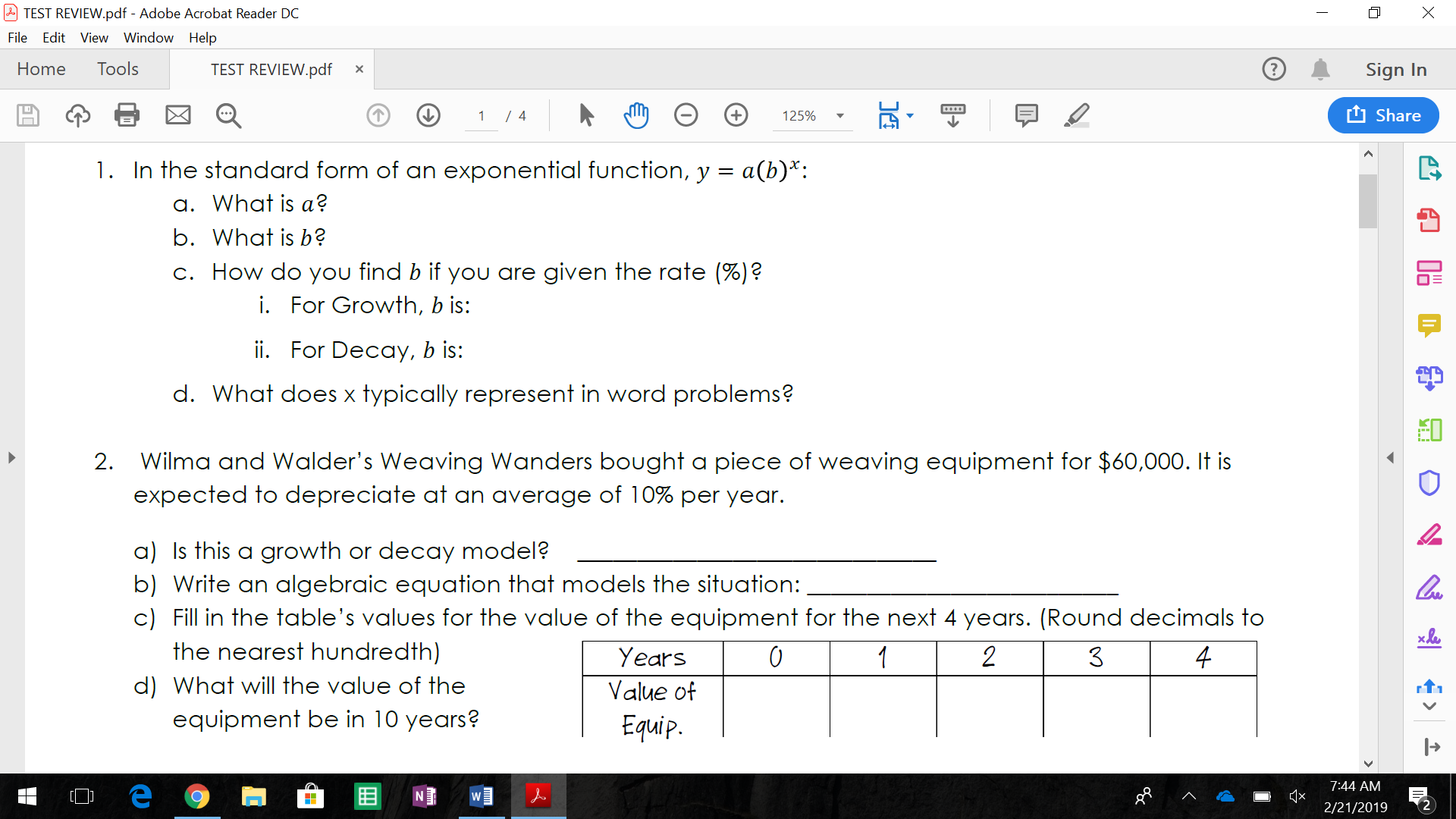 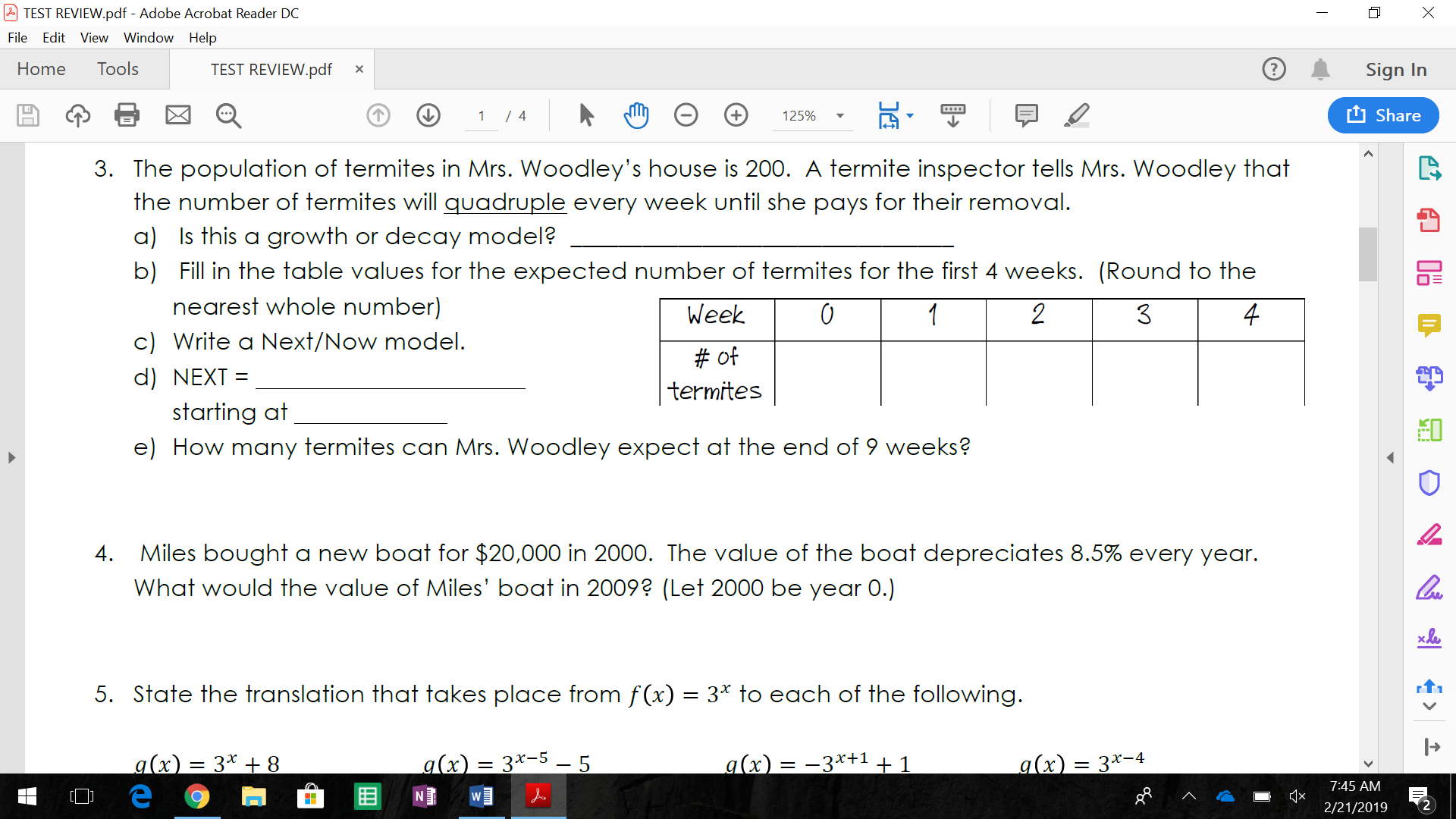 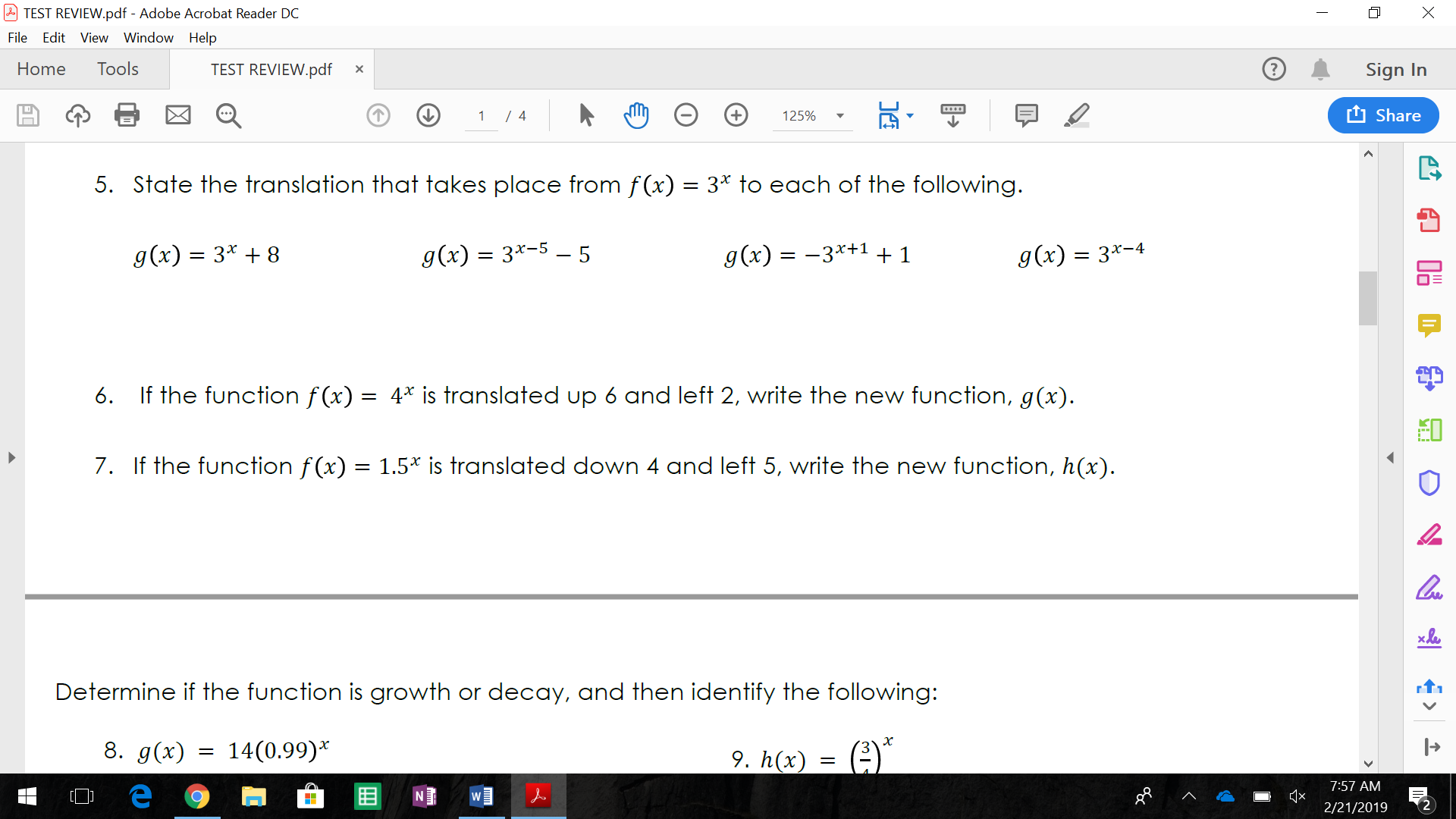 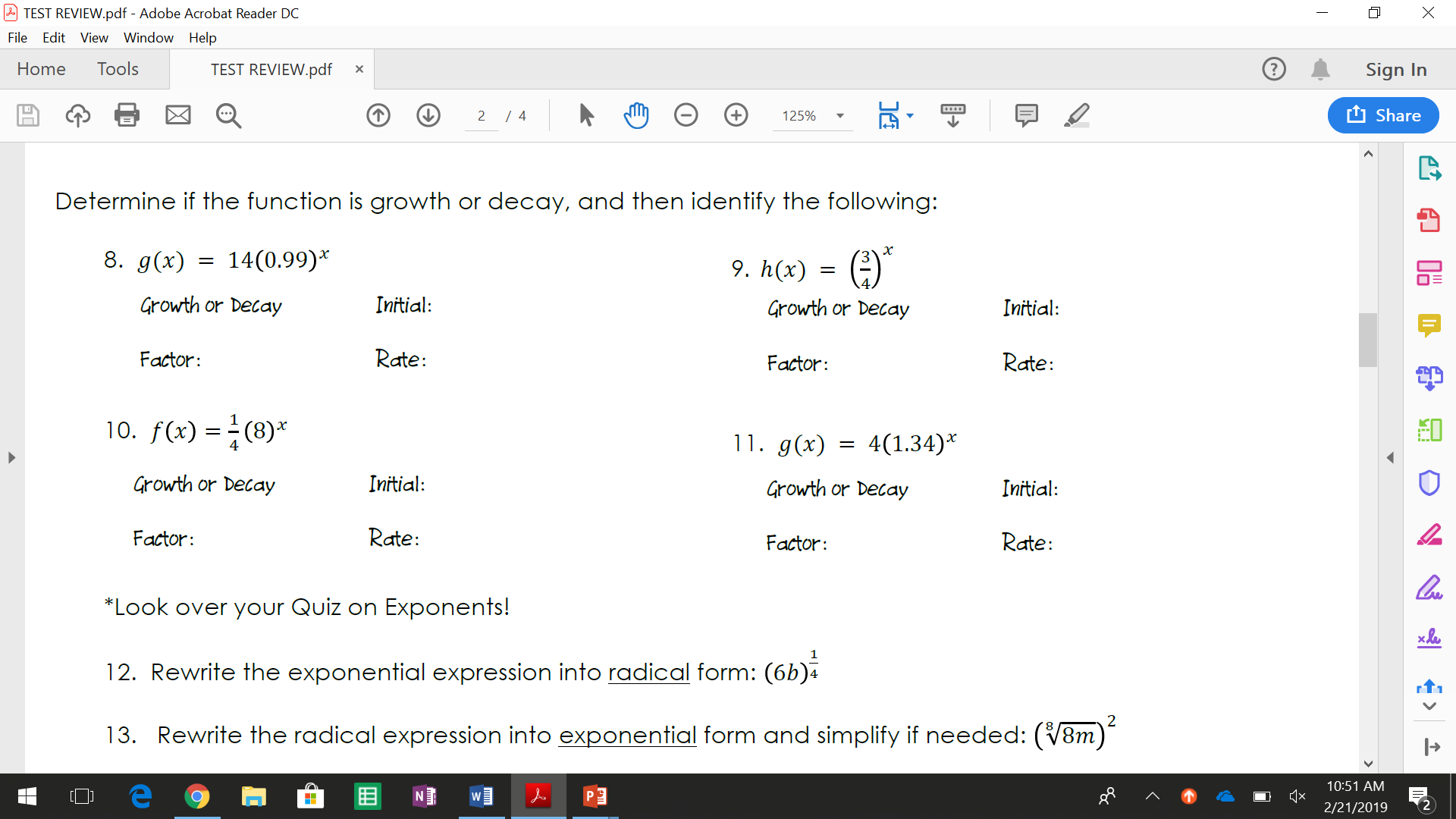 Solve the following Exponential Functions:12. 							13. 14. 						15. 16. 						17. 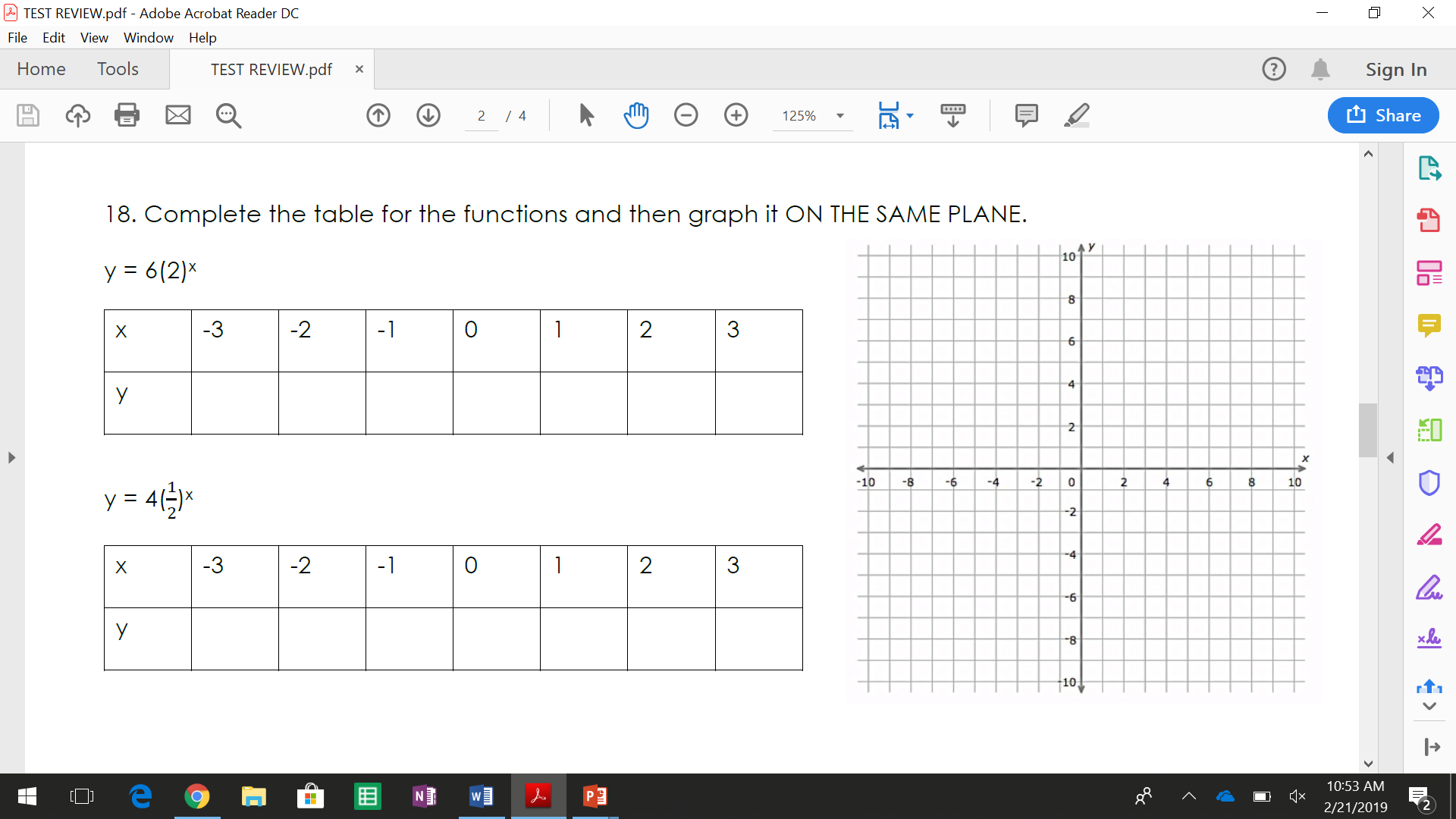 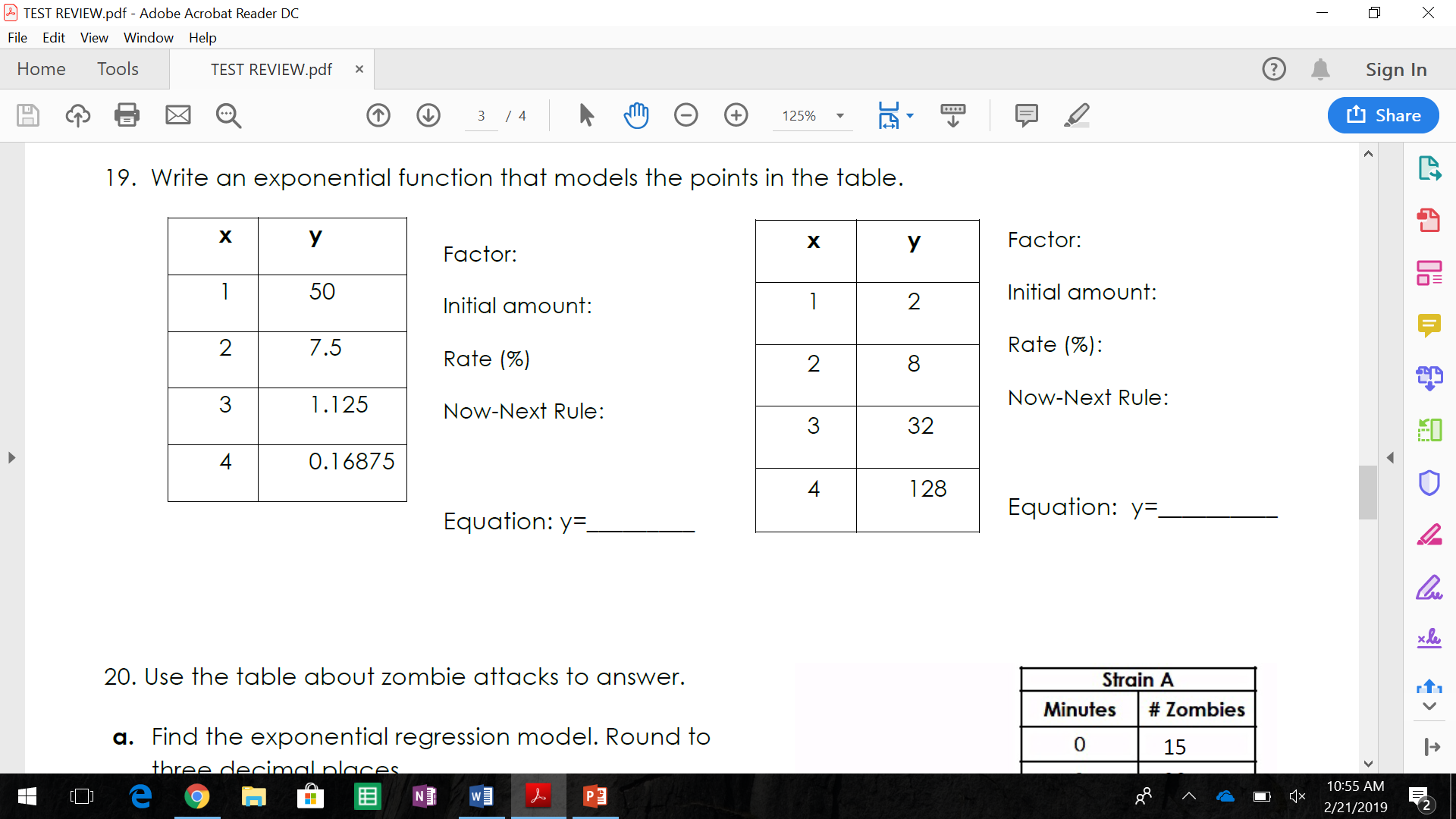 20. What is an asymptote, and how can you find the asymptote in both the parent function f(x) = bx and in the transformed function g(x) = abx-h + k?__________________________________________________________________________________________________________________________________________________________________________________________________________________________________________________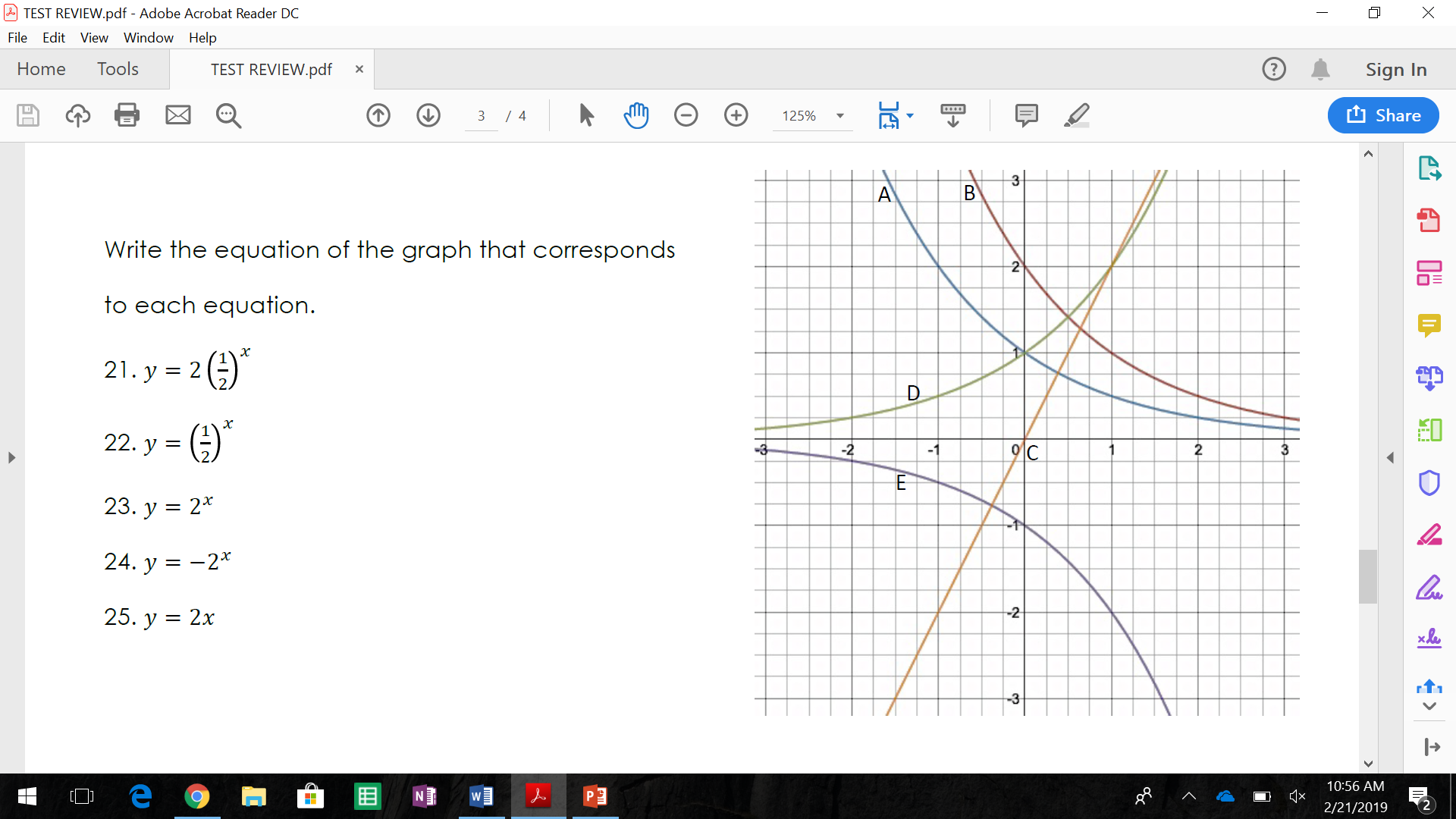 Answer the following about Geometric Sequences:26. Find the formula for the nth term of the following geometric sequence: 3, 9, 27, 81, …27. Find the formula for the nth term of the following geometric sequence: -2, 10, -50, 250, …28. Lidia’s parents have offered her two different options to earn her allowance for a 9-week period over the summer. She can either get paid $30 each  week, or $1the first week, $2 the second week, $4 the third week, and so on.a) Clearly explain if the second option forms a geometric sequence or not.b) Show work and explain which option Lidia should choose.29. Find the common ratio for the following sequence, and then find the tenth term: 7, -7, 7, -7, …30. The fourth term for a sequence is 54,  and the common ratio is -3. Use the information to find the eighth term. (Hint: You will need to find A1 first.)